ObjectivesEducationSkillsExperienceAkshay  Akshay.369910@2freemail.com 	 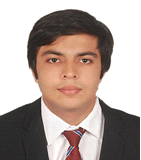 I aim to successfully excel as a Customer Service Expert and sales representative for a highly reputable and well-established organisation, whilst working in a challenging, dynamic and exciting environment, with an opportunity to make a significant contribution from the outset. Seeking a suitable role within this field, that also promotes excellent career progression, with the possibility of acquiring further professional training and qualifications, for the purpose of strengthening job productivity and expertise.July 2011 - July 2014 – B.B.A (Bachelor of Business Administration) G.G.S.I.P., University of DelhiJuly 2011 - July 2014 – B.B.A (Bachelor of Business Administration) G.G.S.I.P., University of DelhiPrinciples of ManagementBusiness OrganizationHuman Resource ManagementValues & Ethics in BusinessSales ManagementBusiness Policy & StrategyBusiness MathematicsPersonality DevelopmentFinancial ManagementBusiness EconomicsTaxation LawsQuantitative TechniquesOrganization BehaviorManagement Information SystemsCustomer service oriented communication skillsMS Office 2013 (MS Word, MS PowerPoint, MS Excel)Time Management skillsNegotiation & Persuasion skillsTeam workMajid Al Futtaim ( Najm Cards ), Dubai , UAE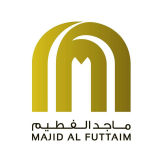         Sales Executive  , March 2017 – PresentResponsibilities Selling credit cards by following sales standard of the company.Meeting the desired target of the firm. Handling queries and request of customer. Able to handle pressure and quality of the company. Ability to work for a team and bring new ideas for better result of the firm . Etisalat Telecom, Dubai, UAE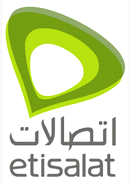 Customer Service & Sales Executive, December 2014 – NOVEMBER 2016ResponsibilitiesPatiently & attentively listening to customer queriesPersonally interacting with 50+ customers & resolving their queries, complaints & requestsHandling customer complaints & objectionsMeeting the customer’s requirement by following sales standard & targetsProduct & services knowledge, clearly communicating benefits & features to customersAdept in market analysis, in addition to excellent planning and organizational skillsCommitted to the highest standard of excellence in workAble to handle pressure, and meet deadlines without compromising quality Exceptional ability to work both independently, and as a team playerAbility to network effectively, as well as absorb, grasp and adapt new improvements and ideasHands on experience on CSR software WFM (Work Force Management)Lifestyle, Delhi, India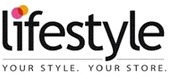 Customer Services & Sales Executive, March 2013 – November 2014Responsibilities Inside Sales assistance to customersAdvising customers for products in the storeAddressing customer concernsAdvising customers on fashion trends & QualityAwards & TrainingsPersonal details